			Reply				Form72B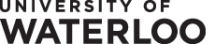 This form is used by the Responded to Reply to a Notice of Appeal.The completed form with supporting documentation is to be submitted within 15 working days of receipt of the Notice of Appeal to the Chair of the committee responsible for the appeal.Appellant:Last Name: First Name: ID Number: Faculty: Respondent:Name: Title: Building and Room Number: Email Address: Telephone Number: Written responses to the following items must be provided below or typed on additional sheets.Response to the Appeal
Explain the basis for the original decision and for the penalty if it is being appealed.WitnessesSelect one:Identify any witnesses you intend to call and a brief statement of the evidence you expect each will give.Respondent’s Signature: _____________________________________________Date: ____________________________________________________________I will not be calling any witnesses.I will be calling the following witnesses: